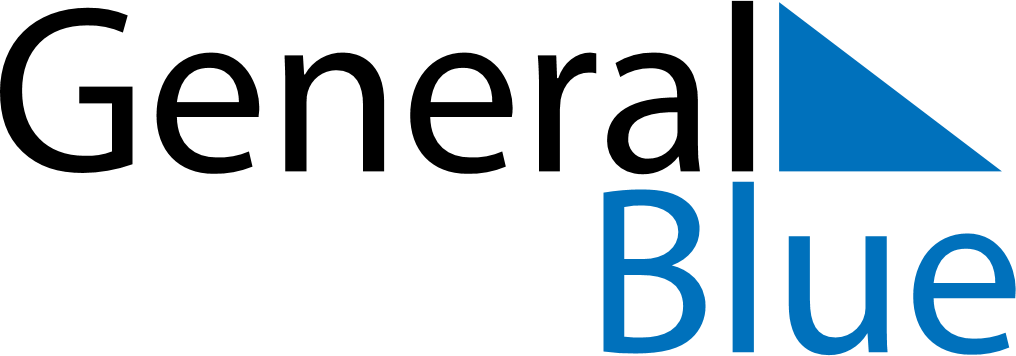 February 2024February 2024February 2024VaticanVaticanSUNMONTUEWEDTHUFRISAT1234567891011121314151617Anniversary of the foundation of Vatican City181920212223242526272829